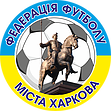 ТАБЛИЦЯ ЗИМОВОГО ЧЕМПІОНАТУ М. ХАРКОВА З ФУТБОЛУ СЕРЕД АМАТОРІВ 2022 РОКУМГРУПА 1 1234567ІВНПМ'ЯЧІРМО1АГРОМОЛ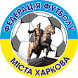 5:22:16:010:09:2550032:527152НИВА2:52:18:110:27:0540129:920123МЕТАЛІСТ 1925-21:21:23:02:05:1530212:5794МАЙСТЕР М’ЯЧА0:60:36:13:15:0530214:11395КДЮСШ-130:101:80:21:64:22:261148:30-2246ЖИХОР2:92:101:32:43:0510410:31-2137АРЕНА0:71:50:52:20:350143:22-191МГРУПА 21234567ІВНПМ'ЯЧІРМО1СЛОТ2:15:45:15:08:4550025:1015152МЕТАЛІСТ 19251:21:04:13:09:0540118:315123ХФКС-24:50:11:01:06:26:0640218:810124ЧЕТВЕР1:51:40:14:36:0520312:13-165ФОТОН0:50:13:42:03:351138:13-546СПАРТАК0:32:60:60:26:051048:17-937ЕНЕРГЕТИК4:80:90:63:30:650147:32-251МГРУПА 31234567ІВНПМ'ЯЧІРМО1ВІДРОДЖЕННЯ2:03:02:14:013:0550024:123152МАЯК0:23:32:06:04:0531115:510103ДКІ-ХЛАДІК0:32:23:01:06:2531112:75104АНКАР1:23:32:22:22:0513110:9165ХФКС0:20:32:23:34:151229:11-256ХАРКІВ-СІТІ0:40:60:10:23:32:260245:18-1327ХНУРЕ0:130:42:61:42:250145:29-241